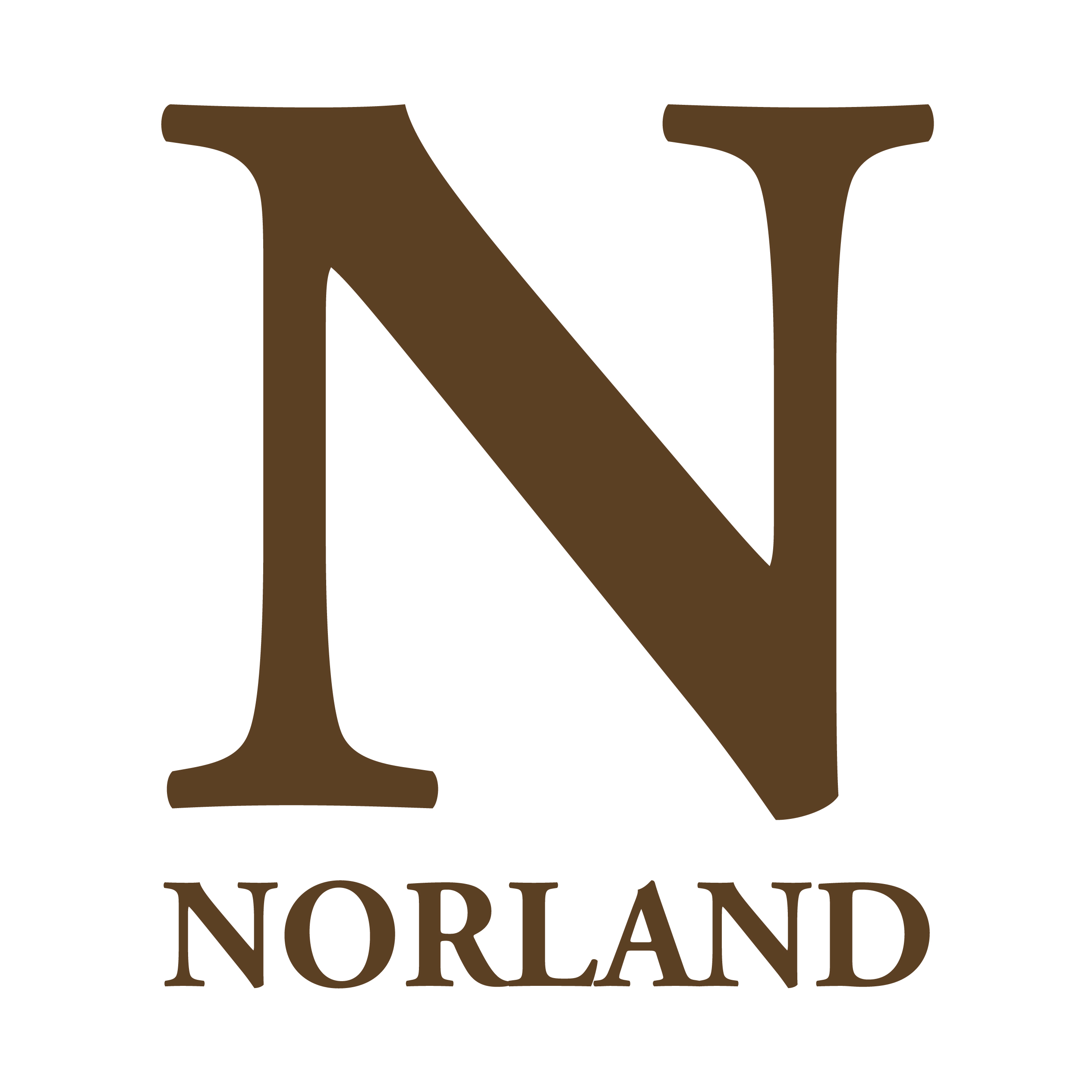 TERMS AND CONDITIONS - RECRUITMENT CONSULTANTFixed term for 12 monthsFull time   Conditions of serviceFull details of conditions of employment will be set out in a Statement of Particulars and the staff handbook which incorporates the Terms and Conditions of Employment and will be issued on appointment.Offers of employmentNorland is committed to safeguarding and ensuring the welfare of children, young people and vulnerable adults.  We expect all students and staff to share this commitment.The suitability of all prospective staff will be assessed during the recruitment process in line with this commitment. All offers made will be on the condition of relevant safer recruitment checks being conducted and in line with the college policies and procedures.This offer of employment is subject to proven eligibility to work in the UK, satisfactory clearance from the Disclosure and Barring Service (DBS), verified references and qualifications.RemunerationGrade - G1Salary – £28,933Salaries are paid on the last Friday of each month comprising the salary for the whole month.Working hours Grades A-G:Full time staff on grades A-G are required to work a 35-hour week, which will normally be worked over five days.  Work patterns will be determined by appropriate management.It is expected that you will be able to fulfil all your duties within your normal working hours.  This is a fixed term position for 12 months onlyIn addition, occasional weekend working on Saturdays may be required to cover open days and special events.The successful candidate will also be expected to work flexibly according to the needs of Norland.Annual leave The holiday year runs from 1 September - 31 August each year.  Present annual leave entitlement (excluding Public Holidays) is 30 working days per year.Norland’s stakeholder pension schemeAll eligible non-teaching staff will be auto enrolled into Norland’s Stakeholder Pension Scheme.  Income protection schemeAll employees whose contractual hours are at least 16 hours a week and have completed six months’ continuous service will be included in the Company Group Income Protection SchemeFlexibilityAs a condition of employment, the post holder may be required to undertake such other duties as may reasonably be required, in addition to the major tasks outlined in the job description.Smoking and vaping policyNorland operates a strict no smoking or vaping policy.Equal opportunitiesNorland is committed to the promotion of equal opportunities and is dedicated to pursuing non-discriminatory policies and practices and to eliminate unfair discrimination on any basis.  This means that we are striving to ensure that no job applicant will receive less favourable treatment than another on grounds of gender, marital status, racial origin, disability, sexual orientation or political or religious beliefs.